Реализация антикоррупционной политики в Агентстве инвестиционного развития Республики Татарстан в 2018 году1) Меры по противодействию коррупции, реализованные в органе*А) В 2018 году работа в сфере противодействия коррупции в Агентстве осуществлялась в соответствии с Постановлением Кабинета Министров Республики Татарстан от 19.07.2014 № 512 «Об утверждении Государственной программы «Реализация антикоррупционной политики Республики Татарстан на                  2015-2020 годы».В целях обеспечения исполнения мероприятий Государственной программы приказом Агентства от 28.11.2014 № 180/2лс утверждена Программа Агентства инвестиционного развития Республики Татарстан по реализации антикоррупционной политики на 2015-2020 годы (далее – Программа). Для её актуализации приказом Агентства  07.11.2018 № 54 в Программу были внесены изменения. Ведомственная антикоррупционная программа дополнена соответствующими мероприятиями, а также подразделом «Об исполнении мероприятий дорожной карты по профилактике (предупреждению) коррупционных проявлений в ключевых направлениях деятельности Агентства инвестиционного развития Республики Татарстан», предусматривающие  мероприятия отраслевой специфики Агентства.План мероприятий по реализации Программы доведен до ответственных исполнителей, текст Программы размещен на официальном сайте Агентства в разделе «Противодействие коррупции».Одним из инструментов профилактики коррупционных проявлений в Агентстве в 2018 году являлась деятельность Комиссии Агентства по соблюдению требований к служебному поведению государственных гражданских служащих Республики Татарстан и урегулированию конфликта интересов и Комиссии при руководителе Агентства инвестиционного развития Республики Татарстан по противодействию коррупции. Повышению эффективности деятельности указанных комиссий и принятию ими объективных решений способствовало включение в их состав, помимо государственных гражданских служащих Агентства, представителей научных организаций, образовательных учреждений и общественности.Заседания комиссий проводились в соответствии с утвержденными планами работы. Протоколы заседаний, планы деятельности комиссий, фото и видеоматериалы размещены на официальном сайте Агентства в разделе «Противодействие коррупции». В 2018 году проведено 4 заседания Комиссии при руководителе Агентства инвестиционного развития Республики Татарстан по противодействию коррупции. На заседаниях были затронуты вопросы, связанные с предупреждением коррупционных правонарушений, обеспечением прозрачности деятельности Агентства, формированием нетерпимого отношения к коррупционным действиям и иные вопросы.В частности рассматривались: методические рекомендации по заполнению справок о доходах, расходах, об имуществе и обязательствах имущественного характера, а также доходах, расходах, об имуществе и обязательствах имущественного характера своих супруг (супругов) и несовершеннолетних детей, состояние работы по проведению антикоррупционной экспертизы нормативных правовых актов и проектов нормативных правовых актов, итоги предоставления государственными гражданскими служащими Агентства сведений о доходах, расходах, об имуществе и обязательствах имущественного характера, результатах надзора за исполнением законодательства о противодействии коррупции, состояние работы по выявлению конфликта интересов лиц, замещающих должности государственной гражданской службы в Агентстве, и мерах по её совершенствованию; обзор, подготовленный Управлением Президента Республики Татарстан по вопросам антикоррупционной политики по итогам анализа сведений о реализации мероприятий по противодействию коррупции в первом полугодии 2018  года.В 2018 году проведено 3 заседания Комиссии Агентства по соблюдению требований к служебному поведению государственных гражданских служащих Республики Татарстан и урегулированию конфликта интересов. На заседаниях рассматривалась информация о приеме на работу лиц, ранее замещавших должности государственной гражданской службы в Агентстве. Итоги работы Комиссии за 2018 год были подведены 18 декабря 2018 года. На итоговом заседании были рассмотрены:- Резолюция всероссийской конференции «Власть, Общество, Бизнес»: положительный опыт взаимодействия в области противодействия коррупции. Участники конференции внесли в резолюцию следующие рекомендации:1) Вернуть принцип выборности судей всех рангов;2) В состав квалификационных судейских коллегии обязательно включитьправозащитников и независимых экспертов антикоррупционнойнаправленности;3) Ужесточить санкции в отношении судей, допустивших принятиекоррупционных «заказных» решений и приговоров;4) Каждые 3 года проводить ротацию кадров в органах правосудия, длянедопущения криминального сращивания судейского сообщества во всех ееинстанциях, с местными правоохранительными органами и олигархами.-Результаты обзора по итогам анализа, проведенного Управлением Президента Республики Татарстан по вопросам антикоррупционной политики, представленных органами государственной власти Республики Татарстан и органами местного самоуправления в Республике Татарстан сведений о реализации мероприятий по противодействию коррупции в первом полугодии 2018 года.Во исполнение пункта 1 Перечня поручений Президента Республики Татарстан Р.Н. Минниханова по вопросам возмещения ущерба, причиненного бюджету Республики Татарстан преступными действиями (бездействием) от 26.09.2018 № ПР-244, Агентством инвестиционного развития Республики Татарстан была создана комиссия по вопросам возмещения ущерба, причиненного бюджету Республики Татарстан преступными действиями (бездействием) Агентства инвестиционного развития Республики Татарстан», в соответствии с приказом Агентства от 04.10.2018 № 49.Утверждено положение Комиссии Агентства, состав Комиссии Агентства ,. утверждена форма проекта протокола заседания Комиссии, определены ответственные  лица за организацию работы по возмещению ущерба, причиненного бюджету Республики Татарстан преступными действиями (бездействием).Основными задачами Комиссии является:- установление соответствия совершаемых финансовых операций в части финансово-хозяйственной деятельности и их отражения в бухгалтерском (бюджетном) учете требованиям нормативных правовых актов;-  установление соответствия проводимых операций регламентам и полномочиям сотрудников;- анализ системы внутреннего контроля учреждения, позволяющий выявить существенные аспекты, влияющие на ее эффективность.- обеспечение исполнения структурными подразделениями и сотрудниками учреждения возложенных на них функций, прав и обязанностях в точном соответствии с требованиями законодательства Российской Федерации, Республики Татарстан и должностных регламентов работников;- обеспечение эффективного использования особо ценного и иного движимого имущества, а также финансовых ресурсов учреждения для достижения запланированных результатов деятельности;- обеспечение достоверности бухгалтерской (финансовой) и иной отчетности.- обеспечение руководителя достоверной информацией и подготовка предложений по совершенствованию деятельности подразделений Агентсва по результатам контроля; - оперативные рекомендации отделам по устранению выявляемых в процессе внутреннего контроля недостатков, контроль за их устранением.На официальном сайте Агентства в разделе «Противодействие коррупции» размещена информация о работе «телефона доверия», по которому граждане могут сообщать информацию о фактах коррупционной направленности. Также имеется возможность подачи обращений через интернет-приемную, электронную почту. В 2018 году обращений от граждан о признаках коррупционных правонарушений не поступало.Проведение закупок в 2018 году проводилось в строгом  соответствии с Федеральным законом от 05.04.2013г. № 44-ФЗ «О контрактной системе в сфере закупок товаров, работ, услуг для обеспечения государственных и муниципальных нужд». Информация о проведении закупок прозрачна, общедоступна и размещалась на официальном сайте Российской Федерации www.zakupki.gov.ru.Агентство выступало прямым заказчиком при осуществлении закупок товаров, работ, услуг. В связи с незначительным объемом закупок и отсутствием подведомственных учреждений, финансируемых из бюджета, все закупки в         2018 году Агентством осуществлялись самостоятельно, а по централизованному перечню – через уполномоченный орган – Государственный комитет Республики Татарстан по закупкам.Мониторинг цен осуществлялся при каждой закупке, а информация об этом содержится в каждой документации при размещении закупок в разделе «Обоснование начальной (максимальной) цены». Практика изменения условий государственных контрактов в Агентстве отсутствует, обязательными условиями закупок является установление финансового обеспечения заявки и финансового обеспечения контракта в рамках действующего законодательства. В 2018 году фактов, связанных с выявлением несвоевременного исполнения поставщиками своих обязательств по государственным контрактам, не выявлено.По результатам ведомственного финансового контроля нарушений в          2018 году не выявлено.Обучение должностных лиц, ответственных за профилактику коррупционных и иных правонарушений, по программам дополнительного профессионального образования, включающим раздел о функциях органов субъектов Российской Федерации по профилактике коррупционных и иных правонарушений, проводится в рамках курсов повышения квалификации предусмотренных государственной программой «Развитие государственной гражданской службы Республики Татарстан и муниципальной службы в Республике Татарстан на 2014-2019 годы».В рамках проведения предупредительно-профилактических мероприятий по соблюдению служащими запретов, ограничений и требований, установленных в целях противодействия коррупции для сотрудников Агентства был проведен семинар по вопросам разъяснения негативных последствий нарушения законодательства в сфере государственной службы и противодействия коррупции, заполнения сведений о доходах, расходах, об имуществе и обязательствах имущественного характера. На данном семинаре также рассмотрены «Методические рекомендации по вопросам представления сведений о доходах, расходах, об имуществе и обязательствах имущественного характера и заполнения соответствующей формы справки», подготовленные Министерством труда и социальной защиты Российской Федерации». В качестве инструмента профилактики коррупционных проявлений Агентством были разработаны и утверждены методические рекомендации по урегулированию конфликта интересов на государственной гражданской службе, утвержденные Приказом Агентства от 02.11.2018 № 50.В целях ознакомления и информированности государственных гражданских служащих Агентства на официальном сайте Агентства размещены:-методические рекомендации по урегулированию конфликта интересов на государственной гражданской службе, утвержденные приказом Агентства от 08.11.2018 № 50; -методические рекомендации по вопросам ограничений, налагаемых на гражданина, замещавшего должность государственной или муниципальной службы, при заключении им трудового или гражданско-правового договора с организацией (Подготовленные Министерством труда и социальной защиты Российской Федерации);- памятки для служащих, разработанные Генеральной прокуратурой Российской Федерации: контроль за соответствием расходов государственных и муниципальных служащих их доходам; сведения о доходах, расходах, об имуществе и обязательствах имущественного характера; конфликт интересов на государственной и муниципальной службе.В Агентстве осуществляется работа по проведению мониторинга информации о коррупционных проявлениях в деятельности должностных лиц Агентства, размещенной в средствах массовой информации и содержащейся в поступающих обращениях граждан и юридических лиц. В конце IV квартала 2018 года проведено очередное мероприятие, направленное на выявление пробелов в знаниях по антикоррупционному законодательству. Государственных гражданские служащие Агентства проинформированы об изменениях в антикоррупционном законодательстве с января 2019 года. По итогам мероприятия будет проведено тестирование на закрепление материала.В целях повышения эффективности деятельности комиссии при руководителе Агентства инвестиционного развития Республики Татарстан по противодействию коррупции, и комиссии по соблюдению требований к служебному поведению государственных гражданских служащих Республики Татарстан и урегулированию конфликта интересов разработаны и утверждены планы работы указанных комиссий, в планы включены соответствующие вопросы. Проведен анализ соблюдения государственными гражданскими служащими Агентства запретов, ограничений и требований, установленных в целях противодействия коррупции, по результатам анализа случаев несоблюдения лицами, замещающими должности гражданской службы в Агентстве, указанных запретов, ограничений и требований, а также требований о предотвращении и об урегулировании конфликта интересов не установлено. 	Учитывая изложенное, меры юридической ответственности, предусмотренные законодательством в случае несоблюдения запретов, ограничений и требований, установленных в целях противодействия коррупции, к государственным гражданским служащими Агентства не применялись.Кроме того, в целях предупреждения коррупции в организациях, созданных для выполнения задач, поставленных перед Агентством, с юридическими службами указанных организаций проведена соответствующая разъяснительная работа.Б) В 2018 году Агентством разработано 5 нормативных правовых акта, направленных на сокращение коррупционных проявлений в Агентстве:приказ от 02.11.2018 № 50 Об утверждении методических рекомендаций по урегулированию конфликта интересов на государственной гражданской службе;приказ от 19.12.2018 № 64 «Об утверждении Перечня должностей государственной гражданской службы Республики Татарстан в Агентстве инвестиционного развития Республики Татарстан, замещение которых связано с коррупционными рисками, при замещении которых государственные гражданские служащие обязаны представлять сведения о своих доходах, расходах, об имуществе и обязательствах имущественного характера, а также сведения  о доходах, расходах, об имуществе и обязательствах имущественного характера своих супруги (супруга) и несовершеннолетних детей»;приказ от 07.11.2018 № 54 «О внесении изменений в приказ Агентства инвестиционного развития РТ от 28.11.2014 № 180/2лс «О программе Агентства инвестиционного развития РТ по реализации антикоррупционной политики на 2015-2020 годы»;приказ от 07.11.2018 № 53 «Об утверждении дорожной карты по профилактике (предотвращению) коррупционных проявлений в ключевых направлениях деятельности Агентства инвестиционного развития РТ»;приказ от 04.10.2018 № 49 «О создании комиссии по вопросам возмещения ущерба, причиненного бюджету Республики Татарстан преступными действиями (бездействием) Агентства инвестиционного развития Республики Татарстан».В) В соответствии с постановлением Кабинета Министров Республики Татарстан от 19.07.2014 № 512 «Об утверждении государственной программы «Реализация антикоррупционной политики Республики Татарстан на                    2015 – 2020 годы» приказом Агентства от 28.11.2014 № 180/2лс утверждена Программа Агентства инвестиционного развития Республики Татарстан по реализации антикоррупционной политики на 2015-2020 годы (с изменениями, внесенными приказом Агентства 07.11.2018 № 54). Программа разработана с учетом целей и задач государственной программы «Реализация антикоррупционной политики Республики Татарстан на 2015 – 2020 годы» и размещена в разделе «Противодействие коррупции» официального сайта Агентства.Ежеквартально отчеты о реализации мероприятий Государственной программы направлялись в Министерство юстиции Республики Татарстан и размещались на сайте Агентства в разделе «Противодействие коррупции».Отчеты об исполнении ведомственной антикоррупционной Программы заслушивались на заседаниях Комиссии по противодействию коррупции в целях принятия оперативных мер в работе по профилактике и противодействию коррупции, заседаниях Общественного совета при Агентстве, а также размещаются на официальном сайте Агентства в разделе «Противодействие коррупции».Текст Программы доведен до сведения всех сотрудников и также размещен на сайте Агентства в соответствующем разделе.Г) В 2018 году для проведения независимой антикоррупционной экспертизы на официальном сайте Агентства размещены 9 проектов нормативных правовых актов:Приказы Агентства:1.  «Об утверждении методики проведения конкурсов на замещение вакантных должностей государственной гражданской службы и включение в кадровый резерв в Агентстве инвестиционного развития Республики Татарстан»;2.  «О внесении изменения в Положение о Комиссии Агентства инвестиционного развития Республики Татарстан по соблюдению требований к служебному поведению государственных гражданских служащих и урегулированию конфликта интересов».Проекты распоряжений Кабинета Министров:1.	Об определении оператора Международного экономического саммита «Россия – Исламский мир: KazanSummit».Проекты постановлений Кабинета Министров:1.  Об утверждении плана мероприятий («дорожной карты») по развитию халяльного образа жизни (Halal Life Style);2.  О внесении изменений в устав автономной некоммерческой организации «Дирекция международных программ», утвержденный постановлением Кабинета Министров Республики Татарстан от 05.05.2016  № 283 «О создании автономной некоммерческой организация «Дирекция международных программ»;3.  О внесении изменений в Положение об Агентстве инвестиционного развития Республики Татарстан, утвержденное постановлением Кабинета Министров Республики Татарстан от 06.06.2011 № 460 «Вопросы Агентства инвестицион-ного развития Республики Татарстан»;4.  О внесении изменений в постановление Кабинета Министров Республики Татарстан от 30.12.2015 № 1034 «Об утверждении Порядка рассмотрения документов, обосновывающих соответствие объекта социально-культурного и коммунально-бытового назначения, масштабного инвестиционного проекта критериям, установленным Земельным кодексом Республики Татарстан, для предоставления земельных участков в аренду без проведения торгов в соответствии с распоряжениями Президента Республики Татарстан»;5.  Об утверждении Перечня должностей государственной гражданской службы Республики Татарстан в Агентстве инвестиционного развития Республики Татарстан, замещение которых связано с коррупционными рисками, при замещении которых государственные гражданские служащие обязаны представлять сведения о своих доходах, расходах, об имуществе и обязательствах имущественного характера, а также сведения  о доходах, расходах, об имуществе и обязательствах имущественного характера своих супруги (супруга) и несовершеннолетних детей6.   О внесении изменений в постановление Кабинета Министров Республики Татарстан от 11.07.2016 № 474 «О назначении представителей Республики Татарстан в правлении автономной некоммерческой организации «Дирекция международных программ» В 2018 году проведена ведомственная антикоррупционная экспертиза 9 разработанных Агентством проектов нормативных правовых актов. По результатам каждой экспертизы должностным лицом, ответственным за ее проведение, составляется заключение, содержащее основания для проведения, наличие или отсутствие в анализируемом проекте коррупциогенных норм. В результате ведомственной антикоррупционной экспертизы в 2018 году в проектах нормативных правовых актов коррупциогенных факторов не выявлено.В 2018 году проведена ведомственная антикоррупционная экспертиза 9 разработанных Агентством проектов нормативных правовых актов. По результатам каждой экспертизы должностным лицом, ответственным за ее проведение, составляется заключение, содержащее основания для проведения, наличие или отсутствие в анализируемом проекте коррупциогенных норм. В результате ведомственной антикоррупционной экспертизы в 2018 году в проектах нормативных правовых актов коррупциогенных факторов не выявлено.Д) 30 марта 2018 года для сотрудников Агентства был проведен семинар по вопросам разъяснения негативных последствий нарушения законодательства в сфере государственной службы и противодействия коррупции, заполнения сведений о доходах, расходах, об имуществе и обязательствах имущественного характера. На данном семинаре также рассмотрены «Методические рекомендации по вопросам представления сведений о доходах, расходах, об имуществе и обязательствах имущественного характера и заполнения соответствующей формы справки», подготовленные Министерством труда и социальной защиты Российской Федерации. Лицом, ответственным за работу по профилактике коррупционных и иных правонарушений, в 2018 году государственным гражданским служащим Агентства систематически предоставлялись разъяснения по соблюдению ограничений, запретов, исполнению обязанностей, установленных в целях противодействия коррупции, принятию мер по предотвращению и урегулированию конфликта интересов, недопущению в своей деятельности коррупционно опасного поведения.Кроме того, на регулярной основе проводились аппаратные совещания Агентства, в повестку дня которых включался вопрос по соблюдению государственными гражданскими служащими ограничений, запретов и по исполнению обязанностей, установленных в целях противодействия коррупции, в том числе ограничений, касающихся дарения и получения подарков.В фойе 1 этажа здания Агентства расположен информационный стенд «Противодействие коррупции», на котором размещена антикоррупционная программа, информационные материалы о противодействии коррупции. В 2018 году информация на стенде регулярно обновлялась по мере внесения изменений в антикоррупционное законодательство.За предоставлением бесплатной юридической или правовой помощи в 2018 году граждане в Агентство не обращались. Е) Обеспечение публичности и информационной открытости деятельности Агентства осуществляется путем регулярной публикации новостей и актуализации информации раздела «Противодействие коррупции» на официальном сайте Агентства.Ж) В 2018 году в рамках государственной поддержки общественной деятельности по противодействию коррупции, осуществляемой Агентством, при участии представителей общественности, членов Общественного совета при Агентстве проводилось рассмотрение вопроса ходе исполнения ведомственной антикоррупционной программы Агентства, поскольку снижение уровня коррупции является неотъемлемой частью работы по повышению инвестиционной привлекательности региона.2) Состояние коррупции в органе А) В 2018 году преступления и правонарушения коррупционной направленности в Агентстве не выявлялись;Б) Должностные лица Агентства за совершение преступлений коррупционной направленности  к уголовной ответственности в 2018 году не привлекались;В) Штатная численность Агентства на конец 2018 года составляла 28 человек. Из них 24 человек являлись государственными гражданскими служащими.В Перечень должностей государственной гражданской службы Республики Татарстан в Агентстве инвестиционного развития Республики Татарстан, замещение которых связано с коррупционными рисками, при замещении которых государственные гражданские служащие обязаны представлять сведения о своих доходах, расходах, об имуществе и обязательствах имущественного характера и о доходах, расходах, об имуществе и обязательствах имущественного характера своих супруги (супруга) и несовершеннолетних детей, утвержденный приказом Агентства от 26.12.2017 № 40 включено 16 должностей.В 2018 году оснований для проведения проверок в отношении государственных гражданских служащих Агентства не возникало, в этой связи проверки не проводились. Государственные гражданские служащие Агентства к дисциплинарной ответственности за нарушение антикоррупционного законодательства, а также законодательства о государственной гражданской службе не привлекались. Г) Агентством с целью выявления отношения граждан к коррупции как к социальному явлению, а также установления причин и условий её возникновения и совершения в 2018 году проводился анкетный опрос.По данным опроса распространению коррупции в большей степени  способствует стремление должностного лица, чиновника получить дополнительный доход или выгоду, возможность различных трактовок законодательных актов и норм, низкий уровень заработной платы государственных гражданских служащих, возможность избежать наказания за преступление, несовершенство законодательства. Часть респондентов затруднились ответить на данный вопрос. Менее 50 %, а именно 42,8% респондентов считают меры, предпринимаемые по борьбе с коррупцией, эффективными. 34,2% опрошенных затруднилась назвать наиболее распространенный вид коррупции.  Среди наиболее распространенных видов коррупции респондентами были отмечены присвоение бюджетных средств, содействие в решении каких-либо вопросов по признакам родства, землячества. 	Подавляюще большинство опрошенных не смогло указать ситуации, при которых чаще всего происходят коррупционные действия внутри системы государственной гражданской службы, однако ряд респондентов отметили такие ситуации как проведение проверок со стороны контролирующих органов и проведение процедуры государственных закупок.Среди основных причин коррупции респонденты назвали стремление должностного лица, чиновника получить дополнительный доход или выгоду, низкую заработную плату государственных гражданских служащих, несовершенство законодательства, отсутствие гласности о выявленных случаях коррупции. 38,8% респондентов затруднились ответить на данный вопрос.Подавляющее большинство респондентов считают вознаграждение за оказание услуги, которую государственный служащий должен выполнять в силу своих обязанностей, недопустимым явлением. Значительная часть опрошенных считает, что снижению уровня коррупции в обществе будет способствовать неотвратимость и жестокость наказаний за коррупционные деяния и повышение оплаты труда государственных служащих.Кроме того, среди вариантов решения данной проблемы респондентами были предложены: систематическая разъяснительная и правовая работа среди населения, более широкое привлечение населения и общественных объединений к борьбе с проявлениями коррупции. По результатам опроса 59,8 % респондентов считают систему телефонов доверия неэффективной или недостаточно эффективной.Анкета состояла из 9 вопросов. Анкетирование проводилось анонимно, что позволило получить наиболее искренние ответы респондентов. Анализ полученных ответов респондентов позволил сделать следующие выводы.В опросе принял участие 301 гражданин.Д) При оценке коррупционных рисков, существующих в деятельности Агентства, следует отметить, что государственные услуги Агентством не оказываются, что в целом существенно снижает уровень коррупционных рисков. Проведение закупок проводится в строгом  соответствии с законодательством. Информация о проведении Агентством закупок является прозрачной, общедоступной и размещается на официальном сайте Российской Федерации www.zakupki.gov.ru.Прием на работу и назначение на должность в Агентстве также осуществляется в строгом в соответствии с законодательством, с применением конкурсных процедур.По роду своей деятельности работа непосредственно с заявителями (физическими и юридическими лицами) осуществляется двумя структурными подразделениями Агентства – отделом поддержки и сопровождения инвестиционных проектов и отделом экспертизы инвестиционных проектов. Сотрудники указанных отделов включены в Перечень должностей государственной гражданской службы Республики Татарстан в Агентстве инвестиционного развития Республики Татарстан, замещение которых связано с коррупционными рисками.Вышеуказанное свидетельствует о том, что существующие в деятельности Агентства коррупционные риски успешно минимизируются.3) Работа кадровой службы (ответственных за профилактику коррупционных и иных правонарушений)А) В соответствии с Приказом Агентства от 7.08.2018  №35 «О назначении ответственного лица по предупреждению коррупционных правонарушений, за работу комиссии при Руководителе Агентства инвестиционного развития Республики Татарстан по противодействию коррупции, за работу комиссии по соблюдению требований к служебному поведению государственных гражданских служащих Республики Татарстан и урегулированию конфликта интересов Агентства инвестиционного развития Республики Татарстан, за работу Общественного совета при Агентстве инвестиционного развития Республики Татарстан» ответственным лицом за работу по профилактике коррупционных и иных правонарушений назначен ведущий советник юридического отдела Агентства (Ягудина Д.Б.).Информация о должностном лице, ответственном за профилактику коррупционных и иных правонарушений, размещена на официальном сайте Агентства в разделе «Противодействие коррупции».В 2018 году лицом, ответственным на профилактику коррупционных и иных правонарушений, проведен анализ соблюдения государственными служащими Агентства требований к служебному поведению, ограничений и запретов, предусмотренных законодательством о государственной службе, оснований для проведения проверки соблюдения государственными гражданскими служащими Агентства требований к служебному поведению не выявлено.В 2018 году сведения о доходах, расходах, об имуществе и обязательствах имущественного характера за 2017 год представили 11 государственных гражданских служащих Агентства. Представленные служащими сведения проверены на правильность заполнения, нарушений в правильности заполнения не выявлено.Информация, являющаяся основанием для осуществления лицом, ответственным за профилактику коррупционных и иных правонарушений, проверки достоверности и полноты сведений о доходах, расходах, об имуществе и обязательствах имущественного характера в 2018 году в Агентство не поступала.Гражданам, впервые принятым на государственную гражданскую службу в Агентство, разъяснялись требования законодательства в части соблюдения ограничений, запретов и по исполнению обязанностей, установленных в целях противодействия коррупции, в том числе ограничений, касающихся дарения и получения подарков. Кроме того, проводится разъяснительная работа  о том, что такое коррупция, о формах ее проявления, об ответственности за коррупционные правонарушения.Б) В 2018 году лицом, ответственным за профилактику коррупционных и иных правонарушений, проверки полноты и достоверности сведений о доходах, имуществе и обязательствах имущественного характера не проводились, нарушения не выявлялись.4) Реализация иных мер, предусмотренных законодательством о противодействии коррупцииВо исполнение Федерального закона от 09.02.2009 № 8-ФЗ «Об обеспечении доступа к информации о деятельности государственных органов и органов местного самоуправления» в 2018 году систематически проводилась работа по актуализации информации раздела «Противодействие коррупции» официального сайта Агентства.Раздел «Противодействие коррупции» структурировался согласно требованиям, установленным Постановлением Кабинета Министров Республики Татарстан от 04.04.2013 № 225 «Об утверждении Единых требований к размещению и наполнению разделов официальных сайтов исполнительных органов государственной власти Республики Татарстан в информационно-телекоммуникационной сети «Интернет» по вопросам противодействия коррупции».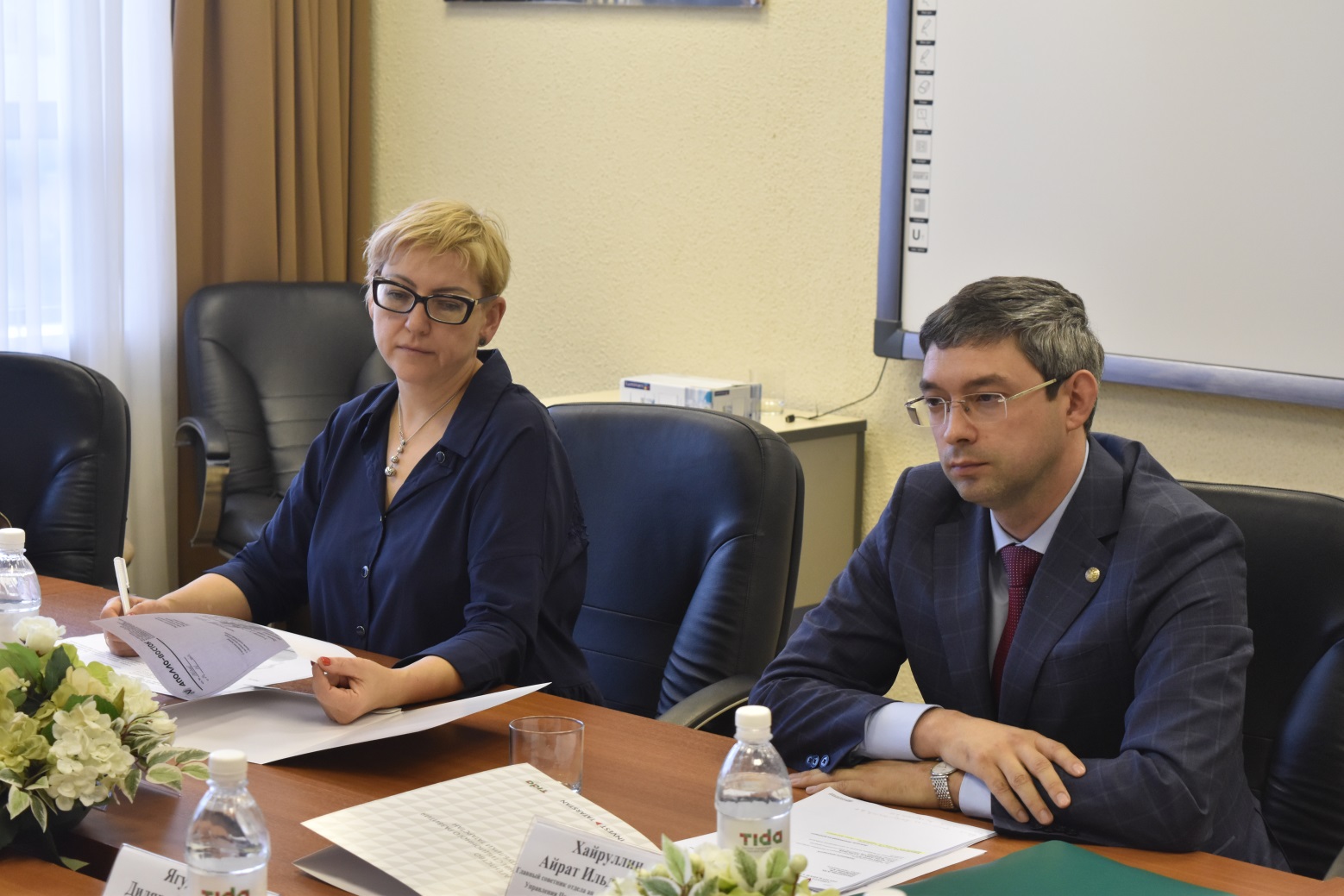 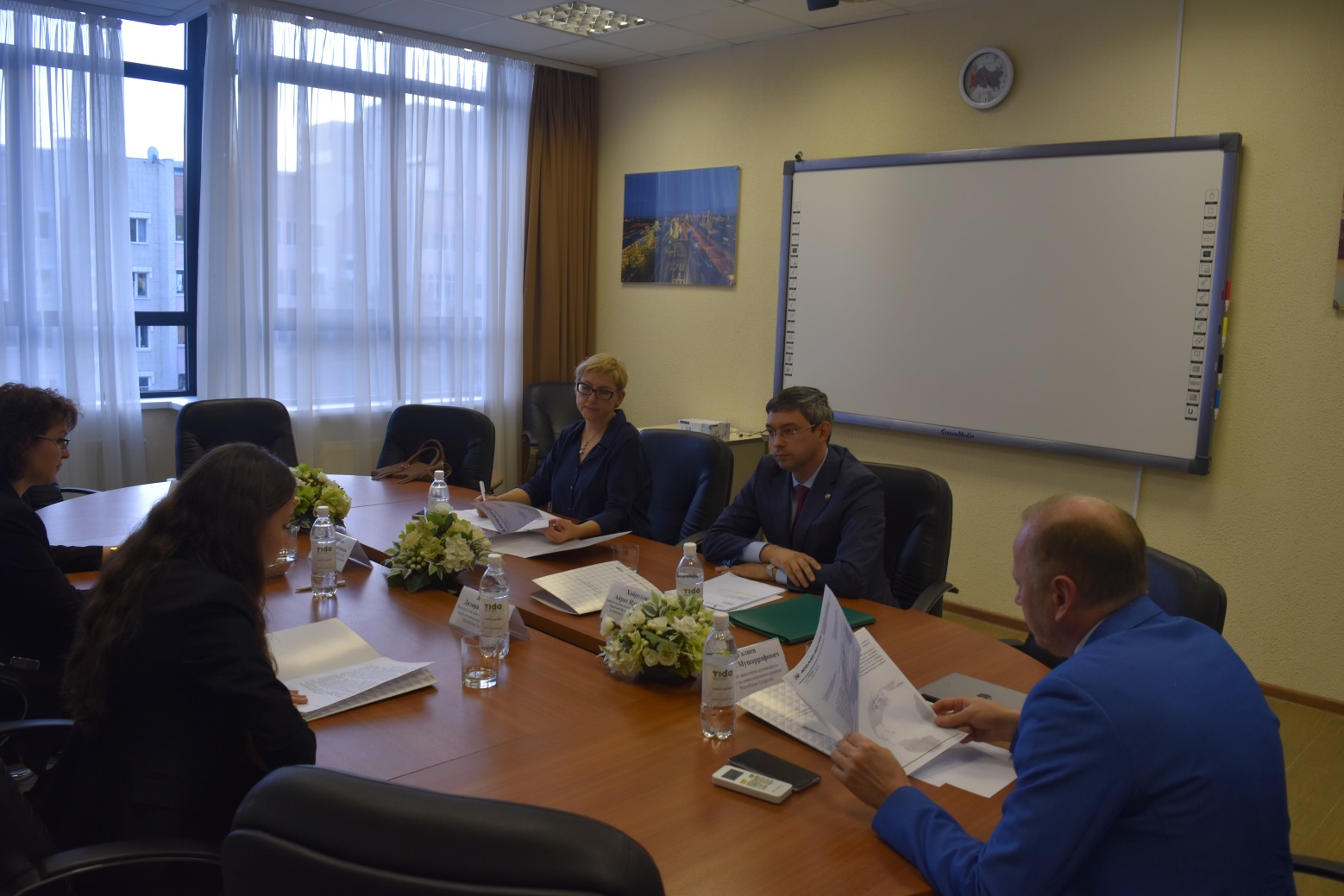 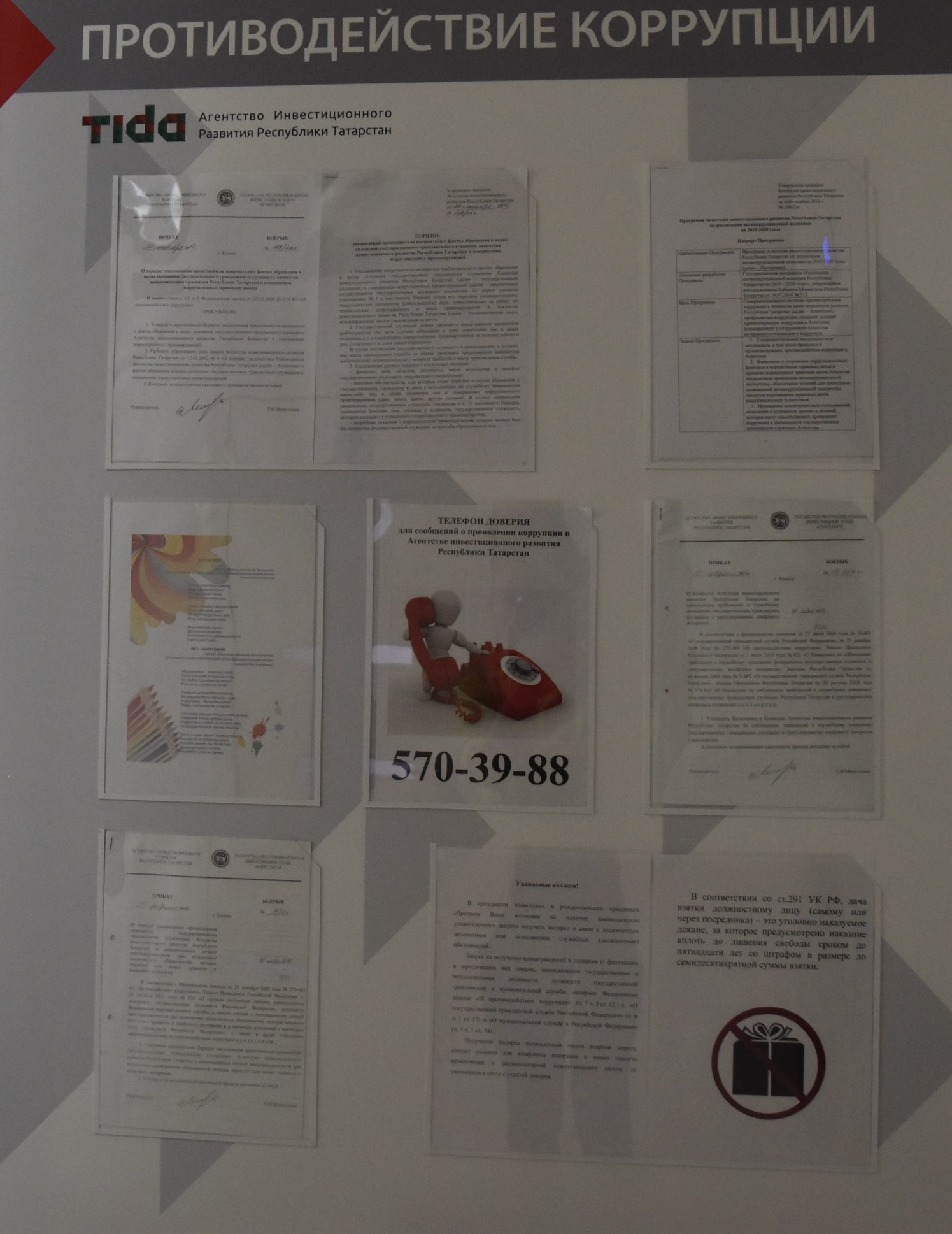 